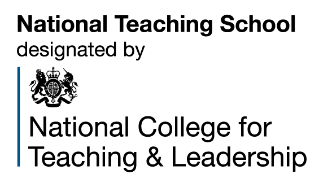 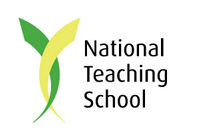 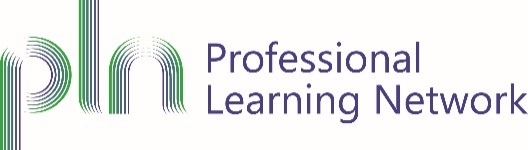 NQT Induction - Lesson Observation ProformaFocussed on teachers’ standards observed during a lessonLesson Observation Teachers’ Standards(Please identify Teachers’ Standards seen in the lesson and comment on the strength of the evidence, area(s) for development, developing, strength)NQT:NQT:NQT:Observer:Observer:School:School:School:Date and time:Date and time:No in Class:No in Class:No. Boys:No. Girls:Year Group:Focus of observation :Lesson Context:PART 1: TEACHINGPART 1: TEACHING1. Set high expectations which inspire, motivate and challenge pupils	Comments1a Establish a safe and stimulating environment for pupils, rooted in mutual respect1b Set goals that stretch and challenge pupils of all backgrounds, abilities and dispositions1c Demonstrate consistently the positive attitudes, values and behaviour which are expected of pupils2. Promote good progress and outcomes by pupilsComments2a Be accountable for pupils’ attainment, progress and outcomes2b Plan teaching to build on pupils’ capabilities and prior knowledge2c Guide pupils to reflect on the progress they have made and their emerging needs2d Demonstrate knowledge and understanding of how pupils learn and how this impacts on teaching2e Encourage pupils to take a responsible and conscientious attitude to their own work and study3. Demonstrate good subject and curriculum knowledgeComments3a Have a secure knowledge of the relevant subject(s) and curriculum areas, foster and maintain pupils’ interest in the subject, and address misunderstanding3b Demonstrate a critical understanding of developments in the subject and curriculum areas, and promote the value of scholarship3c Demonstrate an understanding of, and take responsibility for, promoting high standards of literacy, articulacy and the correct use of standard English, whatever the teacher’s specialist subject3d If teaching early reading, demonstrate a clear understanding of systematic synthetic phonics3e If teaching early mathematics, demonstrate a clear understanding of appropriate teaching strategies4.  Plan and teach well structured lessonsComments4a Impart knowledge and develop understanding through effective use of lesson time4b Promote a love of learning and children’s intellectual curiosity4c Set homework and plan other out-of-class activities to consolidate and extend the knowledge and understanding pupils have acquired5. Adapt teaching to respond to the strengths and needs of all pupilsComments5a Know when and how to differentiate appropriately, using approaches which enable pupils to be taught effectively5b Have a secure understanding of how a range of factors can inhibit pupils’ ability to learn, and how best to overcome these barriers5c Demonstrate an awareness of the physical, social and intellectual development of children, and know how to adapt teaching to support pupils’ education at different stages of development5d Have a clear understanding of the needs of all pupils, including those with special educational needs; those of high ability; those with English as an additional language; those with disabilities; and be able to use and evaluate distinctive teaching approaches to engage and support them6. Make accurate and productive use of assessment Comments6a Make use of formative and summative assessment to secure pupils’ progress6b Use relevant data to monitor progress, set targets, and plan subsequent lessons6c Give pupils regular feedback, both orally and through accurate marking, and encourage pupils to respond to the feedback7. Manage behaviour effectively to ensure a good and safe learning environmentComments7a Have clear rules and routines for behaviour in classrooms, and take responsibility for promoting good and courteous behaviour both in classrooms and around the school, in accordance with the school’s behaviour policy7b Have high expectations of behaviour, and establish a framework for discipline with a range of strategies, using praise, sanctions and rewards consistently and fairly7c Manage classes effectively, using approaches which are appropriate to pupils’ needs in order to involve and motivate them7d Maintain good relationships with pupils, exercise appropriate authority, and act decisively when necessary8. Fulfil wider professional responsibilitiesComments8b develop effective professional relationships with colleagues, knowing how and when to draw on advice and specialist support;8c Deploy support staff effectivelyPART 2: PERSONAL AND PROFESSIONAL CONDUCTPART 2: PERSONAL AND PROFESSIONAL CONDUCTTeachers must uphold public trust in the profession and maintain high standards of ethics and behaviour, within and outside school, by:CommentsTreating pupils with dignity, building relationships rooted in mutual respect, and at all times observing proper boundaries appropriate to a teacher’s professional positionHaving regard for the need to safeguard pupils’ well-being, in accordance with statutory provisionsFeedbackStrengths:Areas for Development:On the evidence of this lesson is the NQT likely to satisfactorily meet the Teachers’ Standards? (please circle)                                                                                    Yes / NoComments:Agreed Actions Signed:NQT:Date:Signed:Observer:Date: